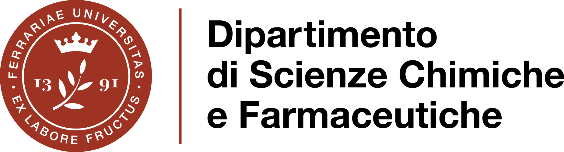 PROCEDURA DI RIFERIMENTO: ASSEGNAZIONE DEI POSTI DISPONIBILI AL 2°, 3°, 4° E 5° ANNO DEL CORSO DI STUDIO IN CHIMICA E TECNOLOGIE FARMACEUTICHE – A.A. 2019/2020IL PRESENTE MODULO È FINALIZZATO A PRESENTARE DOMANDA DI INSERIMENTO NELLE GRADUATORIE DI IDONEITA’ ALL’AMMISSIONE AD ANNI DI CORSO SUCCESSIVI AL PRIMOModulo A –(per candidati che al momento della domanda sono iscritti ad altro corso di studio dell’Università di Ferrara, oppure allo stesso corso di studio ma di altro ateneo, oppure ad altro corso di studio di altro ateneo)Si fa presente che i dati personali che verranno indicati nel presente allegato, saranno raccolti e trattati solo ed esclusivamente per fini istituzionali,  nel rispetto della normativa vigente e dei regolamenti emanati da questo AteneoAl Magnifico Rettorec/o Ufficio Ingresso – Incoming Students[I - DOMANDA]IO SOTTOSCRITTA/OA  (cognome e nome)……………………………………………………………………………...NATA/O A …………………………………………………………IL ……………………………………. Recapito telefonico: …………………Indirizzo di posta elettronica: …………………………………………………...DICHIARO DI ESSEREATTUALMENTE ISCRITTA/O AL ……………………ANNO DI CORSODEL CORSO DI STUDI IN ………………………………………………………………………………………DELL’UNIVERSITA’ DI ……………………………………………………………………….Se il candidato è stato iscritto anche ad altro/i corso/i di studio, presso il/i quale/i abbia sostenuto esami che rientrano negli ambiti disciplinari in valutazione fra quelli dettagliati nelle Tab. (che quindi potrebbero concorrere all’acquisizione di punti), dovrà compilare anche la parte inserita nel seguente riquadro (menzionando tutti i corsi di studio precedenti a cui sia stato iscritto e di cui abbia sostenuto esami che intenda dichiarare): DICHIARO INOLTRE DI ESSERE STATA/O PRECEDENTEMENTE ISCRITTA/O A – senza averne conseguito il titolo – AL/AI  SEGUENTE/I CORSO/I DI  STUDI:Corso:………………………………………………………………………..……………..………………Presso l’Università di………………………………………………………………………………………Corso:………………………………………………………………………..……………..………………Presso l’Università di………………………………………………………………………………………Corso:………………………………………………………………………..……………..………………Presso l’Università di………………………………………………………………………………………In caso di compilazione del riquadro soprariportato, il candidato dovrà compilare anche la Tabella A.2 per ciascuno dei Corsi di Studio che in esso ha dichiarato. Si consiglia di indicare in questo riquadro solo e soltanto i corsi di studio precedenti a quello di più recente iscrizione di cui si siano sostenuti esami per i quali si intenda chiederne la valutazione.CHIEDOLA VALUTAZIONE PRELIMINARE DEL MIO PERCORSO FORMATIVO UNIVERSITARIO PREGRESSO AI FINI DEL MIO INSERIMENTO NELLA GRADUATORIA DI IDONEITA’ ALL’AMMISSIONE (indicare una sola opzione): AL 2° ANNO  DEL CORSO DI LAUREA MAGISTRALE IN C.T.F. DI FERRARA PER L’A.A. 2019/2020  AL 3° ANNO  DEL CORSO DI LAUREA MAGISTRALE IN C.T.F. DI FERRARA PER L’A.A. 2019/2020AL 4° ANNO  DEL CORSO DI LAUREA MAGISTRALE IN C.T.F. DI FERRARA PER L’A.A. 2019/2020AL 5° ANNO  DEL CORSO DI LAUREA MAGISTRALE IN C.T.F. DI FERRARA PER L’A.A. 2019/2020[II - AUTOCERTIFICAZIONE DI ESAMI SOSTENUTI]A TAL FINE INDICO IN TABELLA A.1 GLI ESAMI DA ME SOSTENUTI E GIÀ VERBALIZZATI (*).GLI ESAMI CHE RIPORTO NEL SEGUENTE PROSPETTO SONO STATI SOSTENUTI PRESSO IL CORSO DI STUDIO A CUI SONO ATTUALMENTE ISCRITTO, OVVERO:…………………………………………………(*) ATTENZIONE! In caso di esami sostenuti presso Corsi di Studio riformati secondo il DM 509/1999 o DM 270/2004, nella colonna “Cfu” indicare il numero di crediti formativi conseguiti in ciascun esame; in caso di esami sostenuti presso corsi di studio ante-riforma rispetto al DM 509/99, nella colonna “Cfu” indicare se si tratta di esame semestrale o annuale;  in caso di esami integrati formati da più moduli didattici, indicare con precisione il numero di crediti e il Settore Scientifico Disciplinare relativi ad ogni singolo modulo; se necessario, alla tabella sottostante è possibile aggiungere righe.[Tabella A.1] [II - AUTOCERTIFICAZIONE DI ESAMI SOSTENUTI]GLI ESAMI RIPORTATI IN TABELLA A.2 SONO STATI SOSTENUTI(*) PRESSO IL CORSO DI STUDIO PRECEDENTEMENTE FREQUENTATO SENZA AVERNE CONSEGUITO IL TITOLO, OVVERO:………………………………………………..(*) ATTENZIONE! In caso di esami sostenuti presso Corsi di Studio riformati secondo il DM 509/1999 o DM 270/2004, nella colonna “Cfu” indicare il numero di crediti formativi conseguiti in ciascun esame; in caso di esami sostenuti presso corsi di studio ante-riforma rispetto al DM 509/99, nella colonna “Cfu” indicare se si tratta di esame semestrale o annuale;  in caso di esami integrati formati da più moduli didattici, indicare con precisione il numero di crediti e il Settore Scientifico Disciplinare relativi ad ogni singolo modulo; se necessario, alla tabella sottostante è possibile aggiungere righe.[Tabella A.2][III - DICHIARAZIONI FINALI E SOTTOSCRIZIONE]Sono consapevole che chiunque rilasci dichiarazioni mendaci è punito ai sensi del codice penale e delle leggi speciali in materia, ai sensi e per gli effetti dell’ART. 76 D.P.R. n. 445/2000. Infine, autorizzo la struttura didattica di riferimento alla pubblicazione del mio nominativo nella graduatoria che verrà stilata al termine delle procedure di valutazione preliminare del percorso formativo relative a tutte le domande pervenute alla suddetta struttura didattica. Alla presente domanda allego copia di un documento di riconoscimento in corso di validità.Data………/………/………FIRMA DEL RICHIEDENTE……………………………………………………………Denominazione dell’esame (ATTENZIONE: riportare la denominazione ESATTA degli esami e non loro abbreviazioni; ad esempio: SI “Chimica generale ed inorganica”, NO “Chim. gen.”)SSD (Settore Scientifico Disciplinare, ad esempio CHIM/03, BIO/14, etc.)Data di verbalizzazione ufficiale dell’esameCfu(Crediti Formativi Universitari)VotoDenominazione dell’esame (ATTENZIONE: riportare la denominazione ESATTA degli esami, e non loro abbreviazioni; ad esempio: SI “Chimica generale ed inorganica”, NO “Chim. gen.”)SSD (Settore Scientifico Disciplinare, ad esempio CHIM/03, BIO/14, etc.)Data di verbalizzazione ufficiale dell’esameCfu(Crediti Formativi Universitari)Voto